9 декабря 2013 года                                                                                                                г. Санкт-ПетербургНовые модели видеорегистраторов teXet для FullHD-качества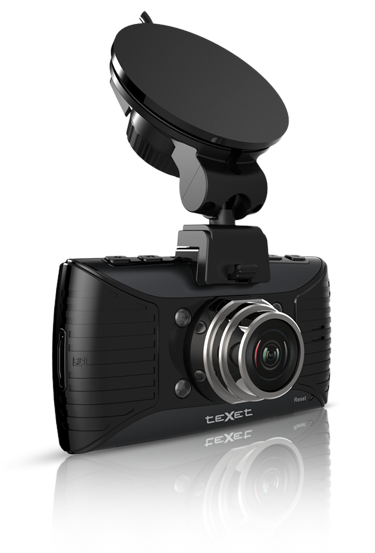 Компания «Электронные системы «Алкотел» представляет две новые модели видеорегистраторов. teXet DVR-546FHD и DVR-547FHD – устройства на процессоре Novatek с отличными параметрами записи видео. Используя современный технологичный чипсет, удалось сократить затраты на аппаратную базу устройств при неизменно высоком качестве изображения и оптимальном функционале.Полноценное разрешение FullHD 1920х1080 точек с частотой 30 кадров в секунду стало возможным благодаря связке производительного процессора Novatek 96650 со светочувствительной матрицей Aptina 3135P 3.0 Мп. Для сохранения файлов используется наиболее эффективный стандарт сжатия H.264.teXet DVR-546FHD и DVR-547FHD отлично подготовлены для съемки в сложных условиях освещения – при ярком солнце или в темное время суток. В новинках реализована технология WDR (Wide Dynamic Range – широкий динамический диапазон), которая позволяет на программном уровне корректировать освещенность по всему кадру, приводя к общему знаменателю засвеченные или, наоборот, затемненные его области. За качество видеоряда также отвечают цифровой стабилизатор и шумоподавитель.Модели оснащены широкоугольными объективами с оптической схемой из четырех элементов. Светосила стеклянной оптики равна F/2.5, постоянное фокусное расстояние – 3,4 мм, угол обзора при этом составляет 120° по диагонали и охватывает несколько дорожных полос, тротуары, обочину и знаки.Новинки teXet сохраняют материал в виде фрагментов длительностью 1, 2, 5, 10, 15 или 20 минут. Для того чтобы ненужные данные не требовалось удалять вручную, реализован алгоритм записи в цикл без потери секунд.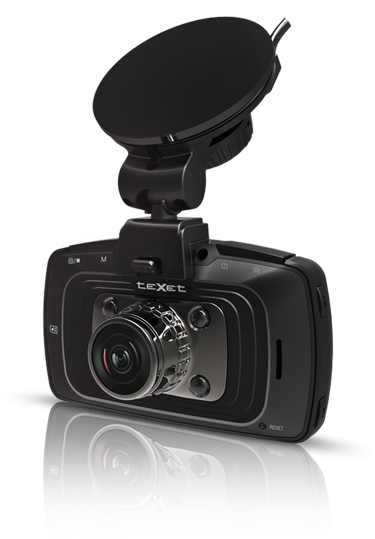 Среди удобных функций, позволяющих полностью автоматизировать работу устройств – включение/отключение по подаче питания или датчику движения, режим сна для дисплея по заданному промежутку времени. Также на видео возможна фиксация штампа времени/даты/госномера автомобиля.Практически всю тыльную сторону DVR-546FHD и DVR-547FHD занимает дисплей с диагональю 2,7 дюйма. Большой экран позволяет оперативно просматривать отснятый материал, корректировать настройки и угол обзора.Два новых регистратора имеют равные технические возможности, основное отличие моделей – это дизайн. Исходя из личных предпочтений, пользователь может остановить свой выбор на DVR-546FHD, в оформлении которого преобладает матовый пластик, или DVR-547FHD в преимущественно глянцевом корпусе. В комплектацию новинок включена фирменная система крепления "Easy-Touch". Современные характеристики и компоненты, возможность снимать видео высокого разрешения указывают на принадлежность teXet DVR-546FHD и DVR-547FHD к Hi-End классу, при этом стоимость новинок одна из самых доступных в сегменте.Рекомендованная розничная цена teXet DVR-546FHD и DVR-547FHD составляет 3499 рублей.Технические характеристики моделей:Процессор Novatek 96650Запись видео: 1920х 1080 при 30 к/с; 1280х720 при 30 к/с, MPEG-4/AVC H.264 сжатие видеоЦифровой стабилизатор изображения, шумоподавительВидео выход HDMI/AV, форматы NTSC/PALМатрица 3.0 Мп, 1/3” физ. размер, высокая светочувствительностьФотосъемка JPEG 2048x1536Объектив 120°, широкоугольный, F/2.5, фокусное расстояние 3,4 ммДисплей 2,7”, TFT LCDПоддержка внешних карт памяти microSD, microSDHC до 32 ГБ Датчик движенияЦиклическая запись, 1, 2, 5, 10, 15, 20 мин. фрагменты, беспрерывная, без потерянных секундШтамп времени/даты/госномера на видеофайле, возможность отключенияФункция автоматического включения и выключения записи после подачи питанияФункция автоматического отключения дисплея по заданному промежутку времениВстроенный Li-pol аккумулятор 130 мАчФизические размеры:DVR-546FHD – 86x46x19 мм, вес – 64 гDVR-547FHD – 87x51x16 мм, вес – 69 гКомплектность: руководство по эксплуатации, USB-кабель, автомобильное зарядное устройство, универсальное крепление "Easy-Touch", гарантийный талонИнформация о компании	Торговая марка teXet принадлежит компании «Электронные системы «Алкотел», которая имеет 26-летний опыт производственно-внедренческой деятельности. Сегодня продуктовый портфель teXet представлен одиннадцатью направлениями: электронные книги, планшетные компьютеры, GPS-навигаторы, видеорегистраторы, смартфоны, мобильные телефоны, MP3-плееры, проводные и радиотелефоны DECT, цифровые фоторамки и аксессуары. По итогам 2012 года teXet входит в тройку лидеров по товарным категориям: электронные книги (доля рынка РФ в 20%), видеорегистраторы (14%), МР3-плееры (24%), цифровые фоторамки (13%). Торговая марка широко представлена в федеральных сетях: Евросеть, Связной, М.Видео, сеть Цифровых супермаркетов DNS, Эльдорадо, Техносила. В 2012 году состоялся запуск проекта по созданию собственной монобрендовой сети, открыты первые фирменные магазины teXet в Санкт-Петербурге. Больше информации на сайте www.texet.ruКонтактная информацияАдрес компании: г. Санкт-Петербург, ул. Маршала Говорова, д. 52.+7(812) 320-00-60, +7(812) 320-60-06, доб. 147Контактное лицо: Ольга Чухонцева, менеджер по PRe-mail: choa@texet.ru, www.texet.ru